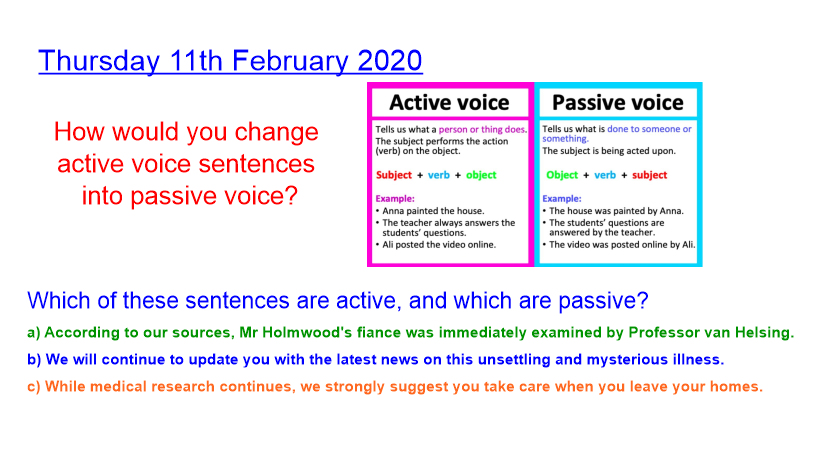 Which of these sentences are active, and which are passive?a) According to our sources, Mr Holmwood's fiance was immediately examined by Professor van Helsing.b) We will continue to update you with the latest news on this unsettling and mysterious illness. c) While medical research continues, we strongly suggest you take care when you leave your homes.Your first job today is to complete your newspaper reports – this include purple pen editing. Make sure you have used a formal tone throughout your writing, check your copy of Dracula for spellings and proper nouns etc.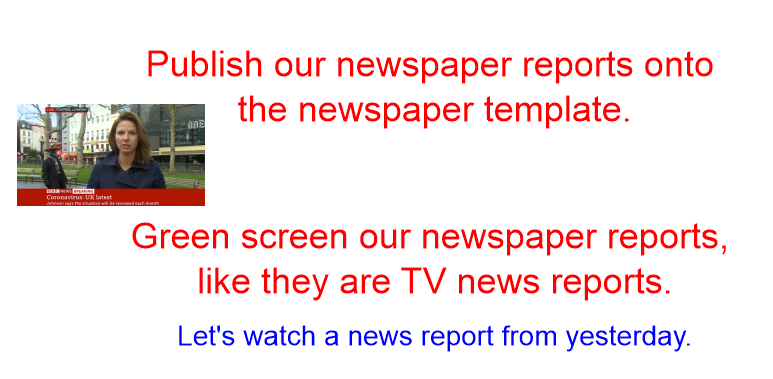 Tomorrow, we will look to ‘publish’ our news reports in a very different way – as a TV news broadcast.Practice reading your report, find some smart clothes and see if you can find an appropriate background to read your story in front of!